REPORTE MENSUAL MES DE DICIEMBRE 2023ASUNTOS RELIGIOSOS 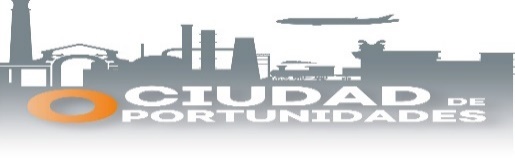 ACTIVIDADNo.LUGARMOTIVOOBJETIVO-METAOBSERVACIONESMESA DE TRABAJO123Parroquia San Nicolás de Bari.Parroquia san Juan Diego. Plaza de Pintitas. Festividades de la Parroquia.Planes de las festividades de la parroquia.Arreglo del Árbol de navidad Asuntos Religiosos.Lograr un trabajo en conjunto Ayudar en la logística de la festividad.Trabajar en conjunto como oficina, con las diferentes dependencias del H. ayuntamiento.Se planteó los apoyos necesarios para llevar la festividad.Se crea un plan de trabajo para las festividades venideras.Una unión como compañeros de trabajo. EVENTOS12345678Colonia la Piedrera.Iglesia cristiana Camino.Parroquia San Francisco de Asís.Parroquia San Nicolás de Bari.Club deportivo Atlante.Diferentes Parroquias.Cima Serena.Plaza de San José del Castillo.Caravana de la Salud, en conjunto con la Iglesia Adventista del Séptimo Día.Invitación al 30 aniversario de la Iglesia.La realización de una Pastorela.Llevar a cabo las festividades de la misma.Torneo de Fut-bol de AcolitoMañanitas a la virgen de Guadalupe.Posada para los niños de Catequesis.Final de Villancicosllevar una caravana a una comunidad de bajos recursos. Coadyudarnos, estableciendo una línea de trabajo social.Promover los buenos hábitos y valores en la feligresía.Se llevó las peticiones del Sacerdote para llevar a cabo la festividad.Buscar la participación en la Iglesia, y un beneficio en conjunto.Una gran festividad para la Iglesia Católica.Revivir la tradición de las posadas y el sentido religioso.Revivir el sentido de la Navidad en los habitantes, por medio de villancicos.Una gran aceptación por parte de la comunidad, en donde se les dio atención médica, comida, juguetes y teatro guiñol.Se llevó a cabo el evento, viendo una comunidad unida y en crecimiento.Se logró llevar acorde a lo planeado en el evento.Se logró apoyar con estrado, fuegos pirotécnicos y cubetas de pintura, y así lograr una bonita festividad para los feligreses que asistieron.Un gran evento, donde se divirtieron y participación de los niños y jóvenes acólitos, al igual que el apoyo de los padres.Se llevan a cabo de la mejor manera posible los festejos en las diferentes parroquias.Se llevó a cabo la posada para los niños y papás.Un evento en donde participaron diferentes coros extraordinarios, y donde se logró una armonía entre los asistentes.